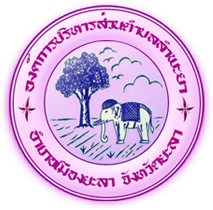 รายงานผลการดำเนินการตามนโยบายการบริหารทรัพยากรบุคคลประจำปีงบประมาณ พ.ศ.๒๕๖3รอบที่ 1  (ระหว่างวันที่  1  ตุลาคม  2562 – 31  มีนาคม  2563)องค์การบริหารส่วนตำบลลำพะยาอำเภอเมืองยะลา  จังหวัดยะลาแบบรายงานผลการดำเนินการตามนโยบายการบริหารทรัพยากรบุคคลประจำปีงบประมาณ พ.ศ.๒๕๖3  รอบที่  1ระหว่างวันที่  1  ตุลาคม  2562 – 31  มีนาคม  2563	จากการดำเนินการตามนโยบายด้านต่าง ๆ ของนโยบายการบริหารทัพยากรบุคคลขององค์การบริหารส่วนตำบลตำบลลำพะยา จะเห็นได้ว่ามีการดำเนินการครบทุกนโยบายที่ได้กำหนดไว้ ทำให้พนักงานทุกคนมีขวัญและกำลังใจในการปฏิบัติหน้าที่ของตนเองเพื่อให้งานออกมาได้ดีที่สุดสามารถตอบสนองความต้องการและแก้ปัญหาให้กับพื้นที่ตามภารกิจและหน้าที่ของท้องถิ่นที่มีพระราชบัญญัติกำหนดไว้งานบริหารงานบุคคลสำนักงานปลัดองค์การบริหารส่วนตำบลองค์การบริหารส่วนตำบลตำบลลำพะยาประเด็นนโยบายโครงการ/กิจกรรมผลการดำเนินงานนโยบายวิเคราะห์อัตรากำลังการจัดทำแผนอัตรากำลังไม่มีการดำเนินการเนื่องจากไม่ใช่ช่วงที่จะดำเนินการจัดทำแผนอัตรากำลังนโยบายการสรรหาและคัดเลือก-การสรรหาและคัดเลือกตำแหน่งผู้บริหารขององค์การบริหารส่วนตำบล-การสรรหาในตำแหน่งสายปฏิบัติ-มีการดำเนินการสรรหา โดยรายงานตำแหน่งว่างภายใน 60 วัน ให้ ก.อบต.จังหวัดยะลา และขอใช้บัญชีจาก กสถ. ในตำแหน่งปลัดองค์การบริหารส่วนตำบล -สรรหาพนักงานองค์การบริหารส่วนตำบลมาแทนตำแหน่งว่าง ในตำแหน่งนักพัฒนาชุมชน จำนวน ๑ ราย ได้แก่ นางสาวขวัญตา  โทบุรีนโยบายด้านบริหารผลการปฏิบัติงานประเมินผลการปฏิบัติงานของพนักงานส่วนตำบล  ลูกจ้างประจำ และพนักงานจ้างมีการประเมินผลการปฏิบัติงานพนักงานส่วนตำบล  ลูกจ้างประจำและพนักงานจ้างทุกคนครั้งที่  1  เมื่อวันที่  31  มีนาคม  2563ประเด็นนโยบายโครงการ/กิจกรรมผลการดำเนินงานนโยบายบริหารและพัฒนาทรัพยากรบุคคลด้วยเทคโนโลยีสารสนเทศ-จัดส่งพนักงานองค์การบริหารส่วนตำบลและพนักงานจ้างเข้ารับการอบรมเพื่อพัฒนาความรู้ในหลักสูตรต่าง ๆ เพื่อพัฒนาให้มีความรู้เกี่ยวกับเทคโนโลยีสารสนเทศรายชื่อผู้เข้ารับการอบรมเพื่อพัฒนาความรู้ ดังนี้หลักสูตร โครงการอบมรหลักสูตรเชิงปฏิบัติ การใช้เทคโนโลยี การจัดทำฐานข้อมูลทรัพย์สิน การจัดทำบัญชีที่ดินและสิ่งปลูกสร้างในระบบอัตโนมัติ ฯตาม พรบ.ที่ดินและสิ่งปลูกสร้าง พ.ศ. ๒๕๖๒ รุ่นที่ ๓ ระหว่างวันที่ ๑๕-๑๗ ตุลาคม ๒๕๖๒มีผู้เข้าอบรมจำนวน  2 ราย ดังนี้๑. นางรัตนา  มณีจันทร์         ผู้อำนวยการกองคลัง๒. นางเสาวภา  จันทร์ดำ        นักวิชาการจัดเก็บรายได้หลักสูตร โครงการอบรมเตรียมความพร้อมรองรับการจัดเก็บภาษีที่ดินและสิ่งปลูกสร้าง ณ.โรงแรมสีดารีสอร์ท นครนายก ระหว่างวันที่ 14 - 16 มกราคม  2563 จำนวน 3 ราย ดังนี้๑. นางรัตนา  มณีจันทร์         ผู้อำนวยการกองคลัง๒. นางเสาวภา  จันทร์ดำ       นักวิชาการจัดเก็บรายได้3. นางรุจิรา  ทิพย์คำ            นักวิชาการเงินและบัญชีนโยบายด้านสวัสดิการและผลตอบแทน-จัดให้มีบำเหน็จบำนาญข้าราชการส่วนท้องถิ่น-จัดให้มีสวัสดิการค่ารักษาพยาบาล-จัดให้มีสวัสดิการเกี่ยวกับการศึกษาบุตร-จัดให้มีสวัสดิการค่าเช่าบ้าน-องค์การบริหารส่วนตำบลตำบลลำพะยาจัดให้มีบำเหน็จบำนาญแก่พนักงานส่วนตำบลที่ได้เกษียณไปแล้ว จำนวน 1 ราย-องค์การบริหารส่วนตำบลจัดให้มีสวัสดิการค่ารักษาพยาบาลให้กับพนักงานส่วนตำบลและลูกจ้างประจำทุกราย จำนวนรวมทั้งสิ้น 17 ราย-องค์การบริหารส่วนตำบลจัดให้มีสวัสดิการเกี่ยวกับการศึกษาบุตรให้กับพนักงานส่วนตำบลที่มีสิทธิ์เบิก-องค์การบริหารส่วนตำบลจัดให้มีสวัสดิการค่าเช่าบ้านให้กับพนักงานส่วนตำบลที่มีสิทธิ์เบิกค่าเช่าบ้าน จำนวน 9 ราย ประเด็นนโยบายโครงการ/กิจกรรมผลการดำเนินงาน-จัดให้มีเงินเพิ่มค่าครองชีพชั่วคราวแก่พนักงานองค์การบริหารส่วนตำบลและพนักงานจ้าง-จัดให้มีเงินประจำตำแหน่งสำหรับพนักงานองค์การบริหารส่วนตำบลในตำแหน่งที่มีระเบียบฯกำหนดให้จ่าย-องค์การบริหารส่วนตำบลจัดให้มีการจ่ายเงินเพิ่มค่าครองชีพชั่วคราว แก่พนักงานองค์การบริหารส่วนตำบลและพนักงานจ้าง ทุกคนที่เข้าหลักเกณฑ์ ตามประกาศคณะกรรมการพนักงานองค์การบริหารส่วนตำบลจังหวัดยะลา เรื่อง กำหนดหลักเกณฑ์เกี่ยวกับการให้พนักงานส่วนตำบล ลูกจ้าง และพนักจ้างขององค์การบริหารส่วนตำบลได้รับเงินเพิ่มการครองชีพชั่วคราว พ.ศ.๒๕๕๘-องค์การบริหารส่วนตำบลจัดให้มีเงินประจำตำแหน่งให้กับพนักงานองค์การบริหารส่วนตำบลในสายงานผู้บริหารจำนวน 6 ราย นโยบายการสร้างความสัมพันธ์และผูกพันภายในองค์กร-จัดให้มีการจัดอุปกรณ์ในการทำงานและกระบวนการขั้นพื้นฐานเพื่ออำนวยความสะดวกในการปฏิบัติงานให้กับพนักงาน-จัดให้มีกิจกรรมการพัฒนาคุณภาพชีวิตของพนักงานในสังกัดที่สะท้อนภาพการทำงานขององค์กร และเพื่อให้ทุกคนร่วมมือกันจัดกิจกรรม และเพื่อสร้างบรรยากาศในการทำงาน ตลอดจนเป็นการสร้างภาพลักษณ์ที่ดีขององค์การบริหารส่วนตำบลให้บุคคลทั่วไปได้ทราบและเข้าใจ- -องค์การบริหารส่วนตำบลจัดกิจการรมการแช่งขันกีฬาเพื่อเชื่อมความสัมพันธ์อันดีระหว่างพนักงาน ผู้บริหาร-องค์การบริหารส่วนตำบลจัดให้มีการจัดหาวัสดุสำนักงาน ครุภัณฑ์ที่จำเป็น เช่น คอมพิวเตอร์  ตู้เก็บเอกสาร เพื่อใช้ในการปฏิบัติงานของพนักงานในสังกัด-มีการจัดทำกิจกรรม ๕ ส.และ big cleaning day ในสำนักงานอยู่เป็นระยะ ๆ-มีการจัดทำกิจการจิตอาสาเพื่อพัฒนาพื้นที่ในตำบลอยู่เป็นระยะๆ-จัดกิจกรรมการแช่งขันกีฬาเพื่อเชื่อมความสัมพันธ์อันดีระหว่างพนักงาน ผู้บริหาร  จำนวน ๑ ครั้ง